Jessica SmithDates Tracked: 2/18-2/24 & 2/25-3/2Week 2/18-2/24Total Steps: 91,984High Day: 2/22 21,607Low Day: 2/23 7,057Week 2/25-3/2Total Steps: 107,639High Day: 3/2 21,273Low Day: 2/29 9,731High Day 2/22 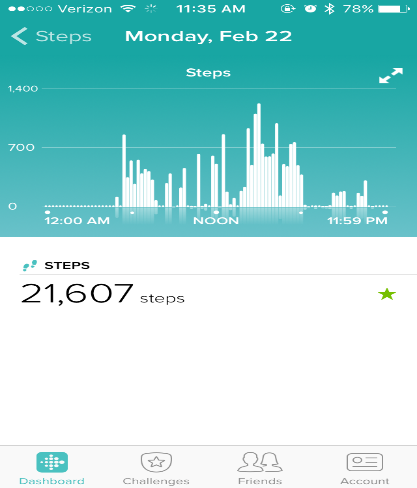 This was my high day because on Mondays, I have morning practice and afternoon practice which involves a lot of running and movements.Low Day 2/23This was my low day because it was a Tuesday and I do not do as much physical activity on Tuesdays because there is no morning running.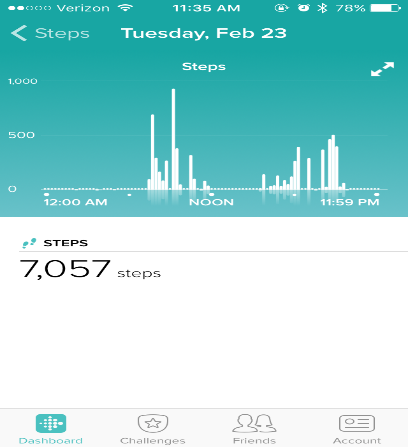 Week One Stats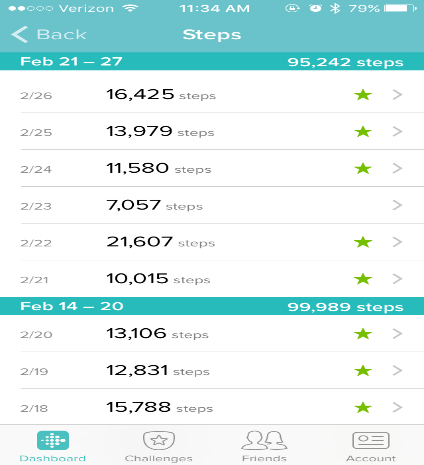 High Day 3/2This was my high day because Wednesdays usually involve a lot of walking around campus because of my classes and I walked even more because it was the day before I left for Spring Break softball trip.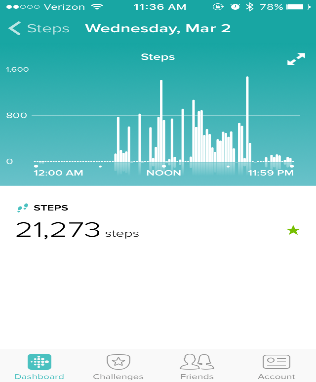 Low Day 2/29This was my low day because I was off in the morning because of traveling the weekend before.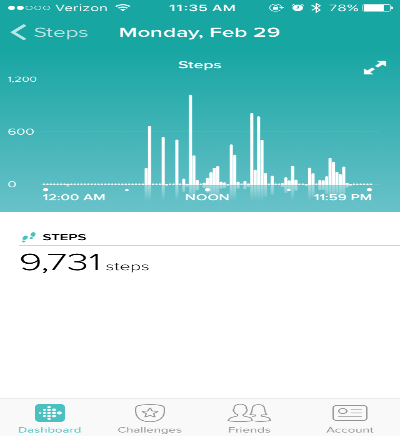 Week Two Stats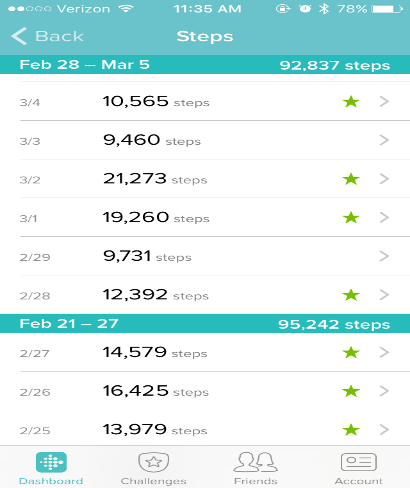 Environmental Barriers: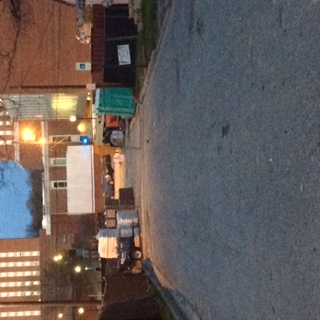 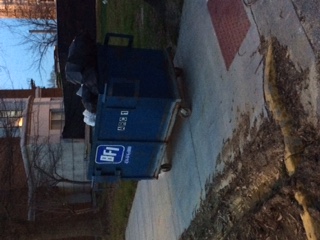 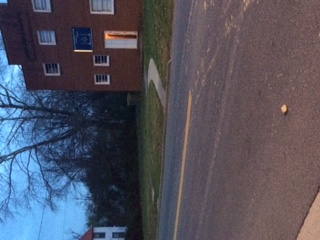 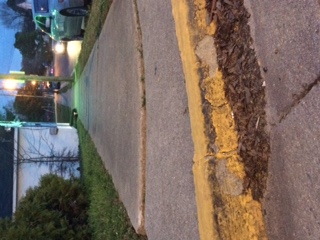 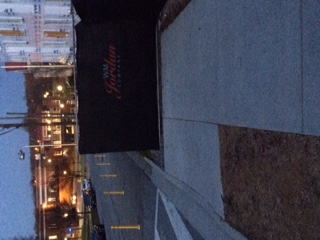 